CO-CURRICULAR ASSESSMENT REPORT Co-curricular Assessment, Annual Department Report 2021-2022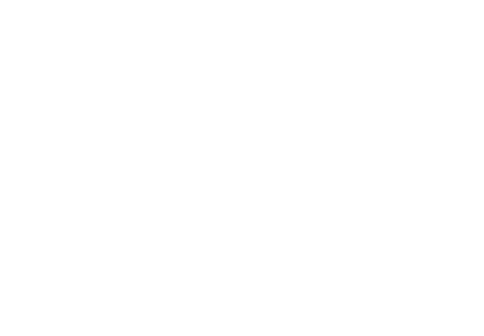 Department:	 Director:		 .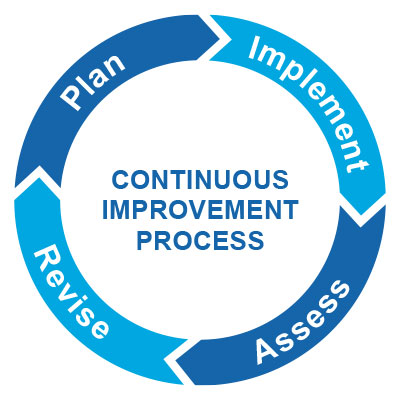 Section 1:  Plan (Please Complete in the Fall)How do your departmental activities fit either the University Mission statement or the mission statement for Student Services? What was working for your department last year? What was not working for your department last year? Where would you like your department to improve? What are you curious to learn more about, when it comes to your department? Section 2:  Implement (Please Complete in the Fall)What evidence will help you answer your burning question? How will you collect it?  Who is your sample? What are some potential biases that could be a part of this assessment project? Are there any ways that we could minimize biases? What kind of tool are you using for your assessment (e.g., scoring guide, key performance indicators, focus groups, interviews, etc.)? Describe the elements of this tool.Who will be involved in the assessment plan? Who will look at the data with you once the data is collected? Section 3:  Assess (Please Complete: Winter/Spring)What were the results of the assessment process?  What were some strengths? What were some weaknesses? Is the data directly reflective of programming? Are there other factors that could be influencing the data results? What surprised you?What were some areas that the department needs to continue to watch?  Section 4:  Revise (Please Complete: Summer)What specific changes will you make to the way your department operates as a result of this data?  What did your colleagues think of the results? What were their suggestions? How will you use these results to improve your department?